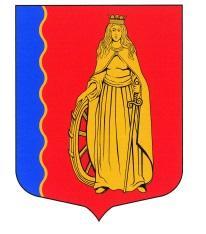 МУНИЦИПАЛЬНОЕ ОБРАЗОВАНИЕ«МУРИНСКОЕ ГОРОДСКОЕ ПОСЕЛЕНИЕ»ВСЕВОЛОЖСКОГО МУНИЦИПАЛЬНОГО РАЙОНАЛЕНИНГРАДСКОЙ ОБЛАСТИСОВЕТ ДЕПУТАТОВ ЧЕТВЕРТОГО СОЗЫВАРЕШЕНИЕВ соответствии с Федеральным законом от 06.10.2003г. № 131-ФЗ «Об общих принципах организации местного самоуправления в Российской Федерации», Налоговым кодексом Российской Федерации, уставом муниципального образования «Муринское городское поселение» Всеволожского муниципального района Ленинградской области, совет депутатов принял РЕШЕНИЕ:1. Внести изменение в решение совета депутатов муниципального образования «Муринское городское поселение» Всеволожского муниципального района Ленинградской области от 21.11.2018 № 40 «Об установлении и введении в действие земельного налога» (в редакции решений совета депутатов от 09.12.2019 № 31, от 15.12.2021 № 186, от 29.03.2023 № 275), изложив абзац 2 подпункта 1 пункта 3 в следующей редакции:«занятых жилищным фондом и объектами инженерной инфраструктуры жилищно-коммунального комплекса (за исключением доли в праве на земельный участок, приходящейся на объект, не относящийся к жилищному фонду и к объектам инженерной инфраструктуры жилищно-коммунального комплекса) или приобретенных (предоставленных) для жилищного строительства (за исключением земельных участков, приобретенных (предоставленных) для индивидуального жилищного строительства, используемых в предпринимательской деятельности)».2. Опубликовать настоящее решение в газете «Муринская панорама» и на официальном сайте в информационно-телекоммуникационной сети Интернет www.администрация-мурино.рф.3. Настоящее решение вступает в силу со дня его официального опубликования.4. Контроль за исполнением настоящего решения возложить на постоянную комиссию по бюджету, налогам, инвестициям, экономическому развитию, торговле и предпринимательству.Глава муниципального образования                                                            Д.В. Кузьмин «21» июня 2023 г.                г. Мурино                                                № 290О внесении изменения в решение совета депутатов муниципального образования «Муринское городское поселение» Всеволожского муниципального района Ленинградской области от 21.11.2018№ 40 «Об установлении и введении в действие земельного налога»(в редакции решений совета депутатовот 09.12.2019 № 31, от 15.12.2021 № 186,от 29.03.2023 № 275)